กำหนดการประชุมระดมสมองวันที่ 2 กรกฎาคม 2556 เวลา 08.30 – 16.30 น.ห้อง 301 ชั้น 3 อาคารอำนวยการ สำนักพัฒนาอุตสาหกรรมสนับสนุนโครงการส่งเสริมการผลิตภายในประเทศเพื่อทดแทนการนำเข้าผลิตภัณฑ์พลาสติก08.30 – 09.00 น.	ลงทะเบียน09.00 – 10.00 น.	ภาพรวมการนำเข้าพลาสติกของไทย10.00 – 11.30 น.	ระดมสมองเพื่อจัดทำยุทธศาสตร์การทดแทนการนำเข้าผลิตภัณฑ์พลาสติก11.30 – 12.00 น.	สรุปผลการระดมสมอง12.00 – 13.30 น.	รับประทานอาหารกลางวันโครงการส่งเสริมและสนับสนุนการส่งออกผลิตภัณฑ์พลาสติก13.30 – 14.30 น.	ภาพรวมการส่งออกพลาสติกของไทย14.30 – 16.00 น.	ระดมสมองเพื่อจัดทำยุทธศาสตร์การส่งเสริมและสนับสนุนการส่งออกผลิตภัณฑ์พลาสติก16.00 – 16.30 น.	สรุปผลการระดมสมองแผนที่ : สำนักพัฒนาอุตสาหกรรมสนับสนุน ซอยตรีมิตร ถนนพระราม 4 กล้วยน้ำไทย คลองเตย กรุงเทพฯ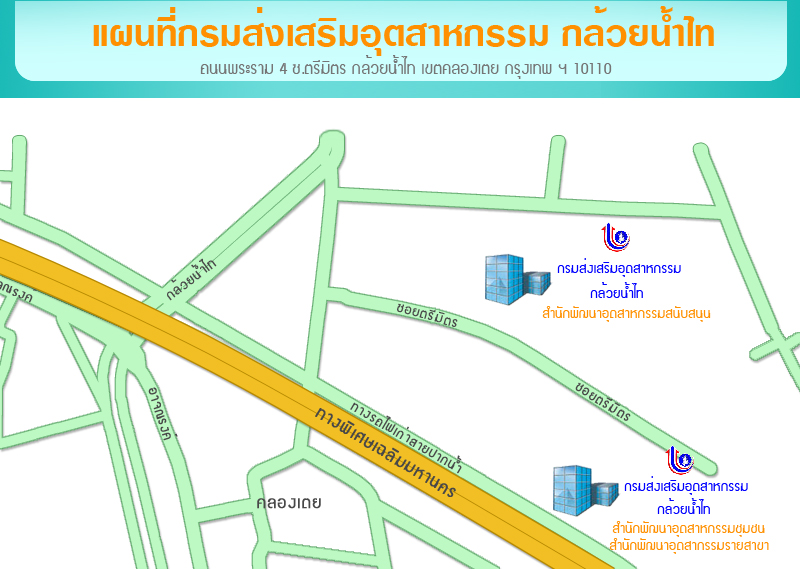 